§379.  Sales above fixed price; unlicensed sales; giftsNo person may sell a ticket or share at a price greater than that fixed by rule of the commission.  No person other than a licensed lottery sales agent may sell lottery tickets or shares, except that nothing in this section prevents any person from giving lottery tickets or shares to another as a gift.  [PL 1987, c. 505, §2 (NEW).]Nothing in this section may be construed to prohibit a person from transferring tickets or shares as part of a sales promotion provided the promotion has been approved in advance by the commission or director pursuant to rules adopted under section 374, subsection 1, paragraph H.  [PL 1991, c. 683, §2 (NEW).]Any person who violates this section commits a civil violation for which a forfeiture of not more than $200 may be adjudged.  [PL 1987, c. 505, §2 (NEW).]SECTION HISTORYPL 1987, c. 505, §2 (NEW). PL 1991, c. 683, §2 (AMD). The State of Maine claims a copyright in its codified statutes. If you intend to republish this material, we require that you include the following disclaimer in your publication:All copyrights and other rights to statutory text are reserved by the State of Maine. The text included in this publication reflects changes made through the First Regular and First Special Session of the 131st Maine Legislature and is current through November 1, 2023
                    . The text is subject to change without notice. It is a version that has not been officially certified by the Secretary of State. Refer to the Maine Revised Statutes Annotated and supplements for certified text.
                The Office of the Revisor of Statutes also requests that you send us one copy of any statutory publication you may produce. Our goal is not to restrict publishing activity, but to keep track of who is publishing what, to identify any needless duplication and to preserve the State's copyright rights.PLEASE NOTE: The Revisor's Office cannot perform research for or provide legal advice or interpretation of Maine law to the public. If you need legal assistance, please contact a qualified attorney.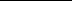 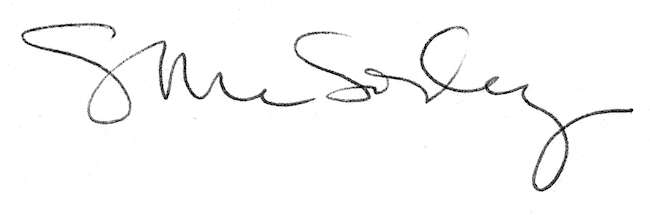 